FENTON HIGH SCHOOL
GIRLS VARSITY GOLFFenton High School Girls Varsity Golf beat Flushing High School 172-222Wednesday, September 5, 2018
8:21 PM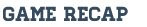 Fenton beat Flushing today 172-222. The Tigers were led by Charlotte Cunaud who was match medalist with a 37. Runner up medalist was Brook Herbstreit with a 44. Rounding out the scoring was Angela Hanners 45 and Olivia Herbert with a 46.